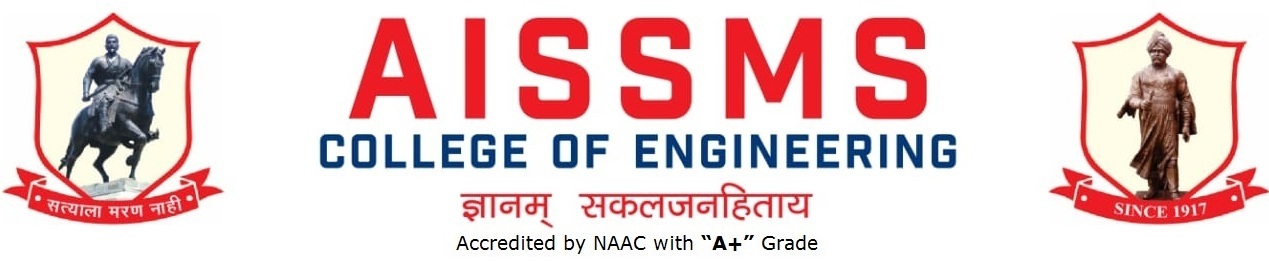 ..................................................................................................................................................................SR. #NAME OF JOURNALS & MAGAZINESFREQBEGANEXPREPUBLISHERComputer Department1Journal of Analysis and Computation2Jan-22Dec-22serials2Journal of Neural Computing Systems2Jan-22Dec-22serials3Journal of Advanced Research in Computer Engineering2Jan-22Dec-22serials4Journal of Hybrid Computing Research2Jan-22Dec-22serials5Intl Journal of Soft Computing and Bioinformatics2Jan-22Dec-22serials6Indian Journal of Advance Networking & Computer Engineering2Jan-22Dec-22GRP7Indian Journal of Applied Computational Intelligence & Soft Computing2Jan-22Dec-22GRP8Journal of Information Security Research4Jan-22Dec-22Dline9Journal of Networking Technology4Jan-22Dec-22Dline10Intl Journal of Web Applications4Jan-22Dec-22DlineCivil11Asian Journal of Water Environment & Pollution4Jan-22Dec-22TERI12Indian Concrete Journal12Jan-22Dec-22ACC13Journal of Structural Engineering6Jan-22Dec-22CSIR-SER14Indian Journal of Structural Engineering & Technology2Jan-22Dec-22GRP15Journal of Advanced Research in Civil and Environmental Engineering2Jan-22Dec-22ADR16AIMS Environmental Science3Jan-22Dec-22AIMS Pre17Civil Engineering and Architecture3Jan-22Dec-22Horizon18Intl Journal of Advanced Research in Civil & Structural Engineering2Jan-22Dec-22ADR19Intl Journal of Applied Environmental Sciences2Jan-22Dec-22RIP20Construction World12Jan-22Dec-22ASPP21Builder's Friend (Instead of Master Builder)12Jan-22Dec-22Production22Indian Journal of Engineering & Manufacturing Science2Jan-22Dec-22GRP23Indian Journal of Industrial & Production Engineering & Technology2Jan-22Dec-22GRP24Manufacturing Technology Today2Jan-22Dec-22CMTI25Industrial Engineering Journal12Jan-22Dec-2226Indian Journal of Engineering & Material Science6Jan-22Dec-22NISCAIR27Journal of Manufacturing Engineering4Jan-22Dec-22SME28Journal of Industrial Mechanics3Jan-22Dec-22MATMechanical29Journal of Vaibration Engineering & Technologies6Jan-22Dec-22KRISHTE30Intl Journal of Manufacturing Technology & Industrial Engineering2Jan-22Dec-22serials31Indian Journal of Material Science & Technology2Jan-22Dec-22GBS32Indian Journal of Mechanics & Thermodynamics2Jan-22Dec-22GBS33India Journal of Advances & Applications in Fluid Mechanics2Jan-22Dec-22GRP34Indian Journal of Advances in Tribology2Jan-22Dec-22GRP35Intl Journal of Design Engineering & Technology2Jan-22Dec-22GRP36Intl Journal of Mechanical Automobile Engineering & Research2Jan-22Dec-22GRP37Indian Journal of Nanotechnology2Jan-22Dec-22GRP38Indian Journal of Heat & Mass Transfer2Jan-22Dec-22GRP39Journal of The Institution of Engineers Series – C (Mech Engg, Prod. Engg.,6Jan-22Dec-22SPRINGERElectronics40IETE Journal of Research &6Jan-22Dec-22IETE41 IETE Technical ReviewJan-22Dec-22IETE42Indian Journal of Advances in Wireless & mobile Communication2Jan-22Dec-22GRP43Intl Journal of Electronics Engineering2Jan-22Dec-22serials44Intl Journal of Electronics and Computers2Jan-22Dec-22serials45Intl Journal of Future Generation Communication and Networking3Jan-22Dec-22SERSC46Journal on Electronics Engineering4Jan-22Dec-22i-manage47Journal on Embedded Systems2Jan-22Dec-22i-manage48Law, State and Telecommunications Review3Jan-22Dec-22IFERP49Intl Journal of Grid and Distributed Computing3Jan-22Dec-22SERSC50Far East Journal of Electronics & Communication4Jan-22Dec-22Vijaya51IUP Journal of Telecommunications4Jan-22Dec-22IUPElectrical52Journal on Electrical Engineering (JEE)4Jan-22Dec-22i-manage53IUP Journal of Electrical & Electronics Engineering4Jan-22Dec-22IUP54Indian Journal of Microwave Science & technology2Jan-22Dec-22GRP55Indian Journal of Electrical Engineering2Jan-22Dec-22GRP56Indian Journal of Power Engineering Technology2Jan-22Dec-22GRP57Indian Journal of Advances in Electronics & Electrical Engineering2Jan-22Dec-22GRP58Indian Journal of Advances in Power Electronics2Jan-22Dec-22GRP59Indian Journal of Electrical Engineering & Research2Jan-22Dec-22GRP60Indian Journal on Electrical Engineering & Informatics2Jan-22Dec-22GRP61Indian Journal of Electrical & Computer2Jan-22Dec-22GRP62Journal of The Institution Engineers Series – B (Electrical Engg, Elex, & Tele.6Jan-22Dec-22SPRINGER63Journal of Electrical & Power System Engineering3Jan-22Dec-22MATChemical64Journal of Metallurgy & Material Science4Jan-22Dec-22DIVA65Journal of Biofuels2Jan-22Dec-22DIVA66Climate Change & Environmental Sustainability2Jan-22Dec-22DIVA67Journal of Indian Chemical Society4Jan-22Dec-22ICS68Indian journal of Biotechnology4Jan-22Dec-22NISCAIR69Chemical News instead of Chemical Product Finder12Jan-22Dec-22Indian Ch70Journal of Advanced Research in Applied Chemistry & Chemical Engineerin2Jan-22Dec-22ADR71Journal of The Institution of Engineers Series – E (Chemical Engg., Textile E2Jan-22Dec-22SPRINGEREngineering Science72Current Science24Jan-22Dec-22IAS73Resonance- Journal of Science Education12Jan-22Dec-22IAS74Indian Journal of Biochemistry & Biophysics6Jan-22Dec-22NISCAIR75Indian Journal of Pure & Applied Physics12Jan-22Dec-22NISCAIR76Indian Journal of Chemistry Sec- A12Jan-22Dec-22NISCAIR77Indian Journal of Chemistry Sec- B12Jan-22Dec-22NISCAIR78Desidoc Jrnl. Of Library & Information Technology6Jan-22Dec-22DESIDOC79Journal for Engineering Education Transformation4Jan-22Dec-22KES Raja